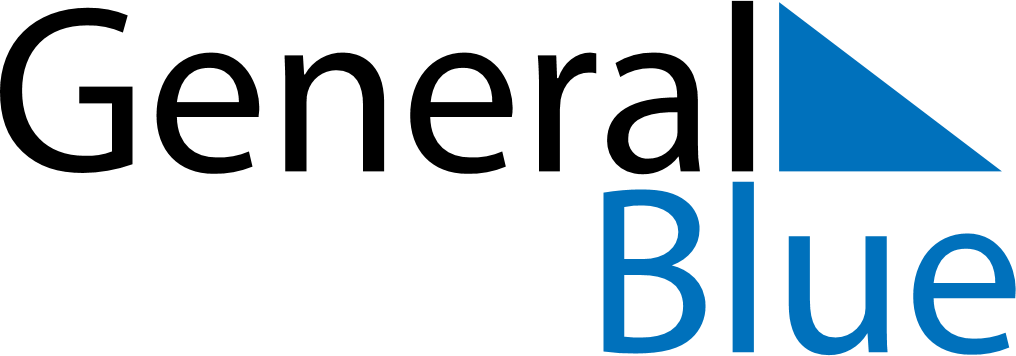 November 2024November 2024November 2024November 2024November 2024November 2024Sotkamo, Kainuu, FinlandSotkamo, Kainuu, FinlandSotkamo, Kainuu, FinlandSotkamo, Kainuu, FinlandSotkamo, Kainuu, FinlandSotkamo, Kainuu, FinlandSunday Monday Tuesday Wednesday Thursday Friday Saturday 1 2 Sunrise: 7:49 AM Sunset: 3:49 PM Daylight: 8 hours and 0 minutes. Sunrise: 7:52 AM Sunset: 3:46 PM Daylight: 7 hours and 53 minutes. 3 4 5 6 7 8 9 Sunrise: 7:56 AM Sunset: 3:43 PM Daylight: 7 hours and 47 minutes. Sunrise: 7:59 AM Sunset: 3:40 PM Daylight: 7 hours and 40 minutes. Sunrise: 8:02 AM Sunset: 3:37 PM Daylight: 7 hours and 34 minutes. Sunrise: 8:05 AM Sunset: 3:33 PM Daylight: 7 hours and 28 minutes. Sunrise: 8:09 AM Sunset: 3:30 PM Daylight: 7 hours and 21 minutes. Sunrise: 8:12 AM Sunset: 3:27 PM Daylight: 7 hours and 15 minutes. Sunrise: 8:15 AM Sunset: 3:24 PM Daylight: 7 hours and 8 minutes. 10 11 12 13 14 15 16 Sunrise: 8:18 AM Sunset: 3:21 PM Daylight: 7 hours and 2 minutes. Sunrise: 8:22 AM Sunset: 3:18 PM Daylight: 6 hours and 56 minutes. Sunrise: 8:25 AM Sunset: 3:15 PM Daylight: 6 hours and 50 minutes. Sunrise: 8:28 AM Sunset: 3:12 PM Daylight: 6 hours and 43 minutes. Sunrise: 8:31 AM Sunset: 3:09 PM Daylight: 6 hours and 37 minutes. Sunrise: 8:35 AM Sunset: 3:06 PM Daylight: 6 hours and 31 minutes. Sunrise: 8:38 AM Sunset: 3:03 PM Daylight: 6 hours and 25 minutes. 17 18 19 20 21 22 23 Sunrise: 8:41 AM Sunset: 3:00 PM Daylight: 6 hours and 19 minutes. Sunrise: 8:44 AM Sunset: 2:58 PM Daylight: 6 hours and 13 minutes. Sunrise: 8:48 AM Sunset: 2:55 PM Daylight: 6 hours and 7 minutes. Sunrise: 8:51 AM Sunset: 2:52 PM Daylight: 6 hours and 1 minute. Sunrise: 8:54 AM Sunset: 2:49 PM Daylight: 5 hours and 55 minutes. Sunrise: 8:57 AM Sunset: 2:47 PM Daylight: 5 hours and 49 minutes. Sunrise: 9:00 AM Sunset: 2:44 PM Daylight: 5 hours and 44 minutes. 24 25 26 27 28 29 30 Sunrise: 9:03 AM Sunset: 2:42 PM Daylight: 5 hours and 38 minutes. Sunrise: 9:06 AM Sunset: 2:39 PM Daylight: 5 hours and 32 minutes. Sunrise: 9:09 AM Sunset: 2:37 PM Daylight: 5 hours and 27 minutes. Sunrise: 9:12 AM Sunset: 2:34 PM Daylight: 5 hours and 22 minutes. Sunrise: 9:15 AM Sunset: 2:32 PM Daylight: 5 hours and 16 minutes. Sunrise: 9:18 AM Sunset: 2:30 PM Daylight: 5 hours and 11 minutes. Sunrise: 9:21 AM Sunset: 2:28 PM Daylight: 5 hours and 6 minutes. 